Муниципальное бюджетное дошкольное образовательное учреждение«Детский сад №65 «Семицветик» общеразвивающего вида с приоритетным осуществлением деятельности  по познавательно-речевому направлению развития детей»Конспект НОД по пластилинографиитема: «Гусеница»во второй младшей группе Подготовила: воспитатель Татаринова Т. Аг. АлапаевскЦель: Научить детей создавать композицию на зеленом листочке, используя пластилин.Задачи: Научить детей делать гусеницу из пластилиновых шариков, разных по величине (голова побольше – на туловище поменьше). Закреплять умения скатывать шарики круговыми движениями рук и соединять их между собой; добавлять мелкие детали-рожки, глаза, рот. Развивать моторику рук и пальцев. Воспитывать аккуратность в работе с пластилином; вызывать бережное отношение ко всему живому.Материал: зеленые листочки на каждого ребенка, пластилин разного цвета, подкладные листочки, стеки.ХодВоспитатель: Ребята посмотрите, пожалуйста, на экран и перечислите какие насекомые здесь изображены (улитка, гусеница, божья коровка, бабочка, жук)А сейчас я вам загадаю загадку, а вы попробуйте отгадать её, о ком она.Загадка про гусеницуБабочкина дочка
Вся в мелких ярких точках,
Медленно ползет,
Листики грызет. ( Гусеница)- Посмотрите, какая симпатичная гостья к вам пожаловала. Она пришла посмотреть, чему вы научились, и обрести себе новых друзей. Поможем ей в этом. Мы для нашей гости слепим много разных гусениц и поместим их на зеленый листик.Показ образца: посмотрите из каких частей состоит гусеница? (голова и туловище) Что есть на голове? (рожки, глаза, рот) Из чего сделаны рожки? (из спичек) Глазки и рот? (из пластилина черного цвета). Туловище и голова состоят из шаров – голова из большого шара, шары поменьше идут для туловища.Показ выполнения: сначала с нашего куска пластилина мы отделим кусок побольше, а затем кусочки поменьше, но одинаковой величины и скатываем шарики, затем соединяем голову с остальными шариками и у нас получается туловище. На голову мы вставляем спички-рожки, делаем глазки и рот. И садим готовую гусеницу на зеленый листок. Прежде чем приступить к работе давайте разомнем наши пальчики.Пальчиковая гимнастика: ГусеницаГусеница, гусеница, (ладонь одной руки «ползет», как гусеница, складываясь и разгибаясь, по внутренней стороне другой руки от плечевого сустава до кончика пальцев)Бабочкина дочка, («ползет» обратно к плечу по внешней стороне руки)По травинкам ползает, (то же проделываем, меняя руки: «от корня к верхушке»)Кушает листочки: (и по другой стороне обратно)Ам! Ам! Ам! Ам! (ладони складываем вместе перед собой. При каждом слове «Ам!» одна ладонь скользит по другой ладони вверх и «кусает» всеми пальцами, кроме большого, прямые пальцы другой ладони; затем ладони меняются ролями)Поела — (останавливаемся, сложенные вместе ладони расслабляются)Спать захотела. (одна сжимается в кулачок, другая ее накрывает — держит кулачок, как яблоко)Проснулась — (постепенно расправляем ладони)Бабочкой обернулась! (руки перекрещиваем в районе запястий, ладони теперь — крылья бабочки)Полетела, полетела, полетела! (машем «крыльями»: запястья или предплечья перекрещены, левая ладонь машет возле правого плеча и наоборот)Выполнение работы детьми: воспитатель помогает, тем детям, которые затрудняются в работе.Итог: Посмотрите ребята на гусеницу, какая она стала? (веселая). А почему веселая? ( мы ей сделали подруг). Каких подруг сделали? (гусениц). А как мы их делали? Одинаковые ли они у нас получились? Трудно вам было их делать? Вы молодцы! Такое хорошее и доброе дело сделали, теперь на свет появится много разноцветных красивых бабочек.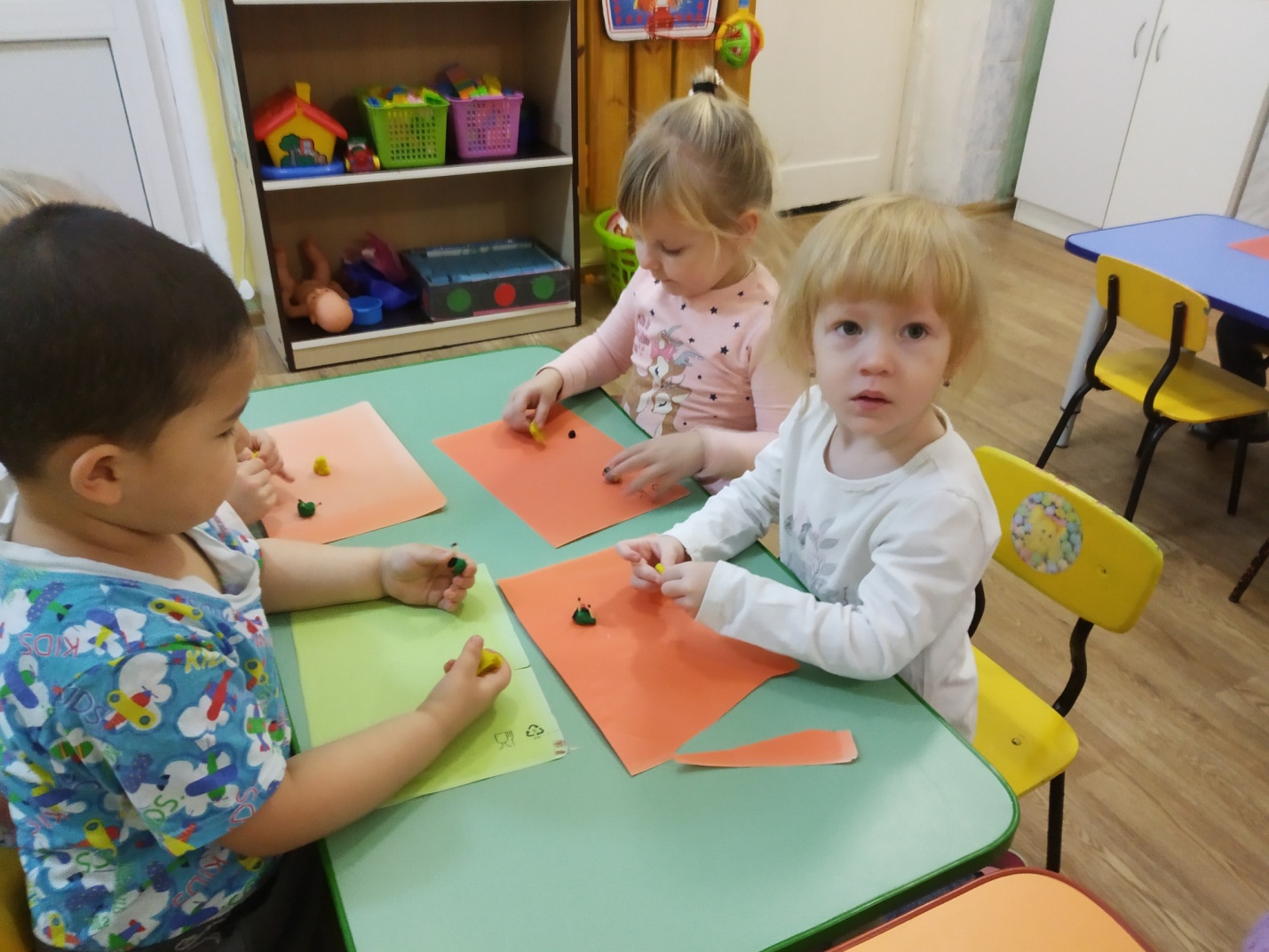 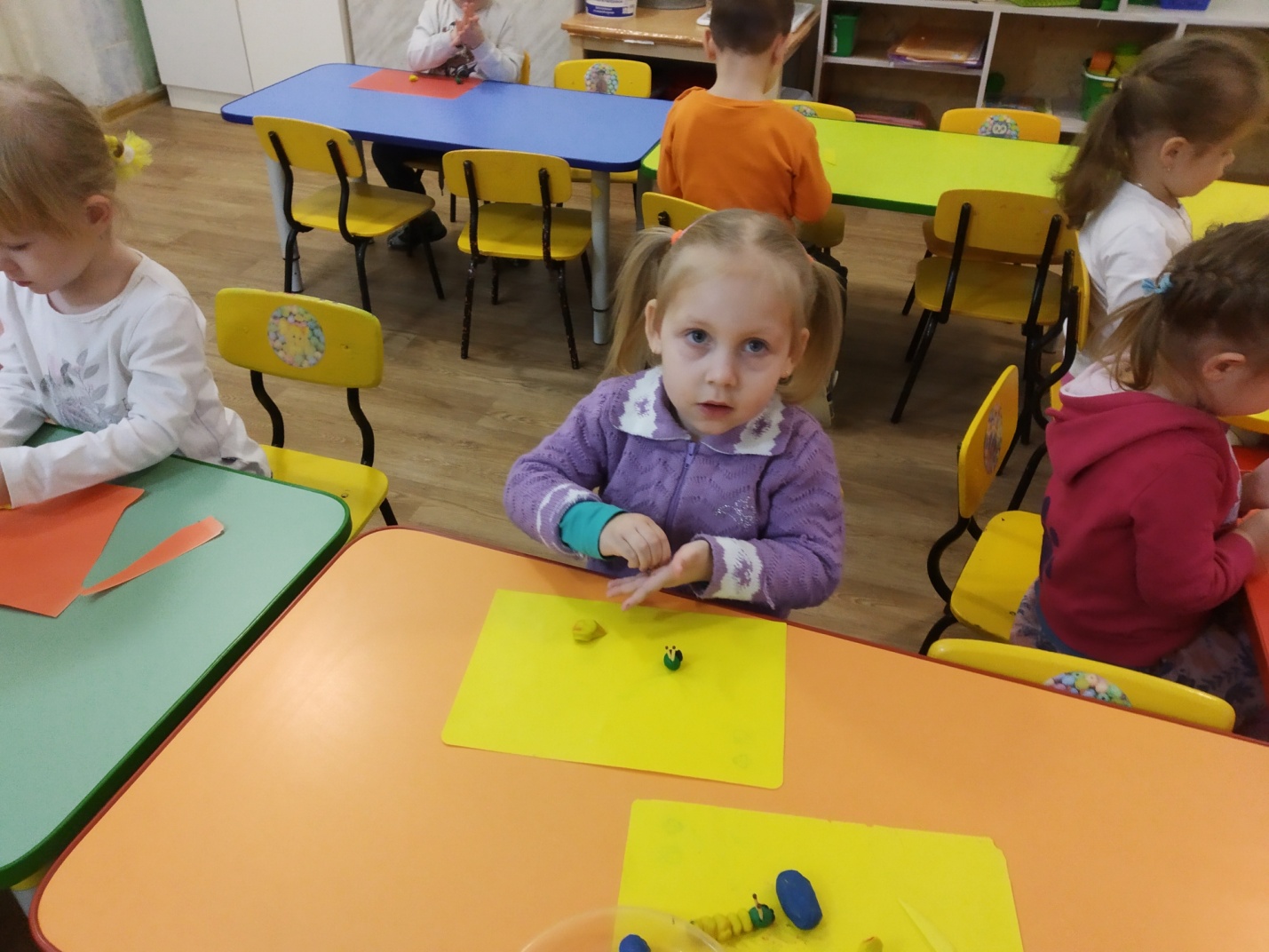 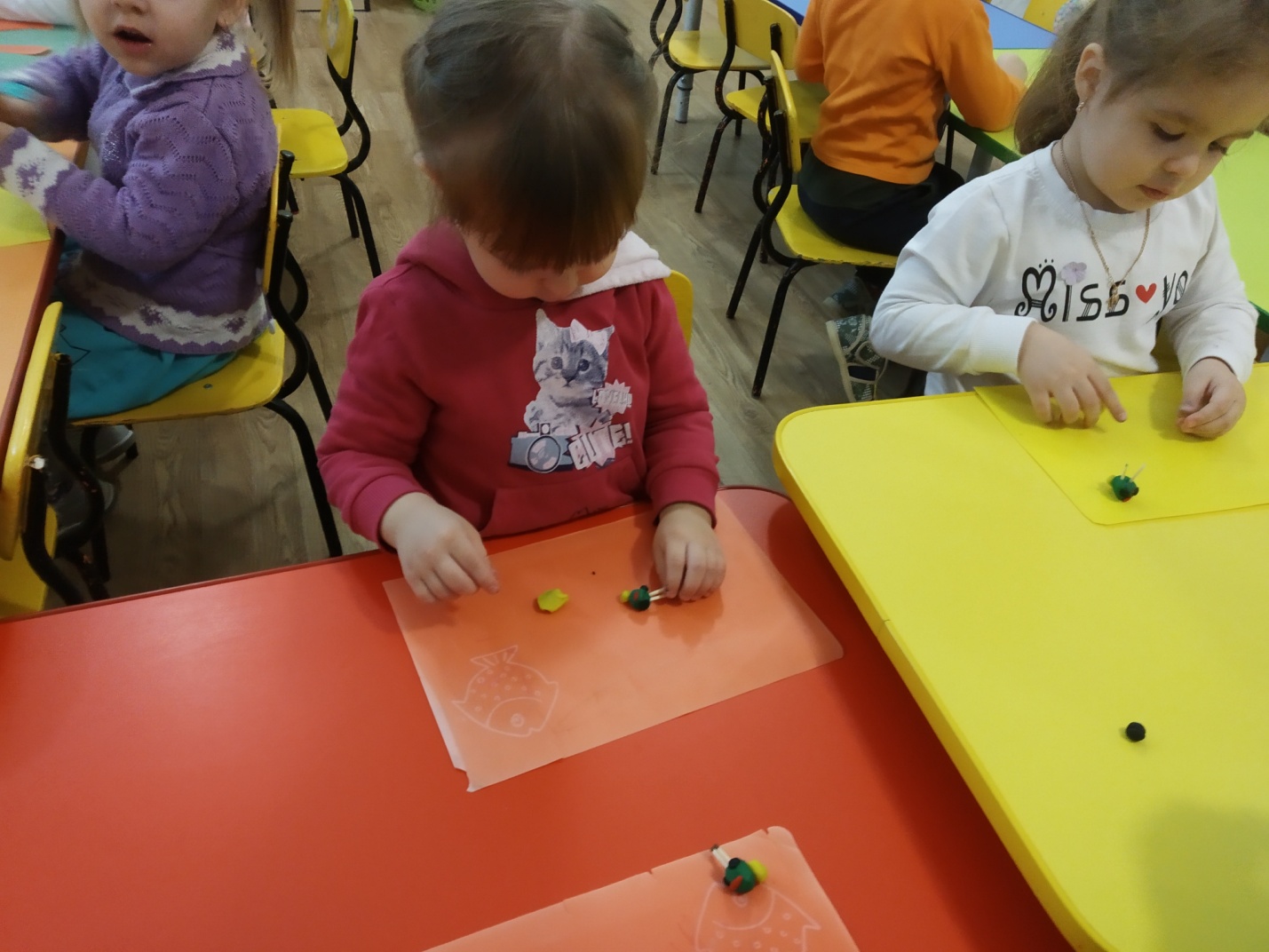 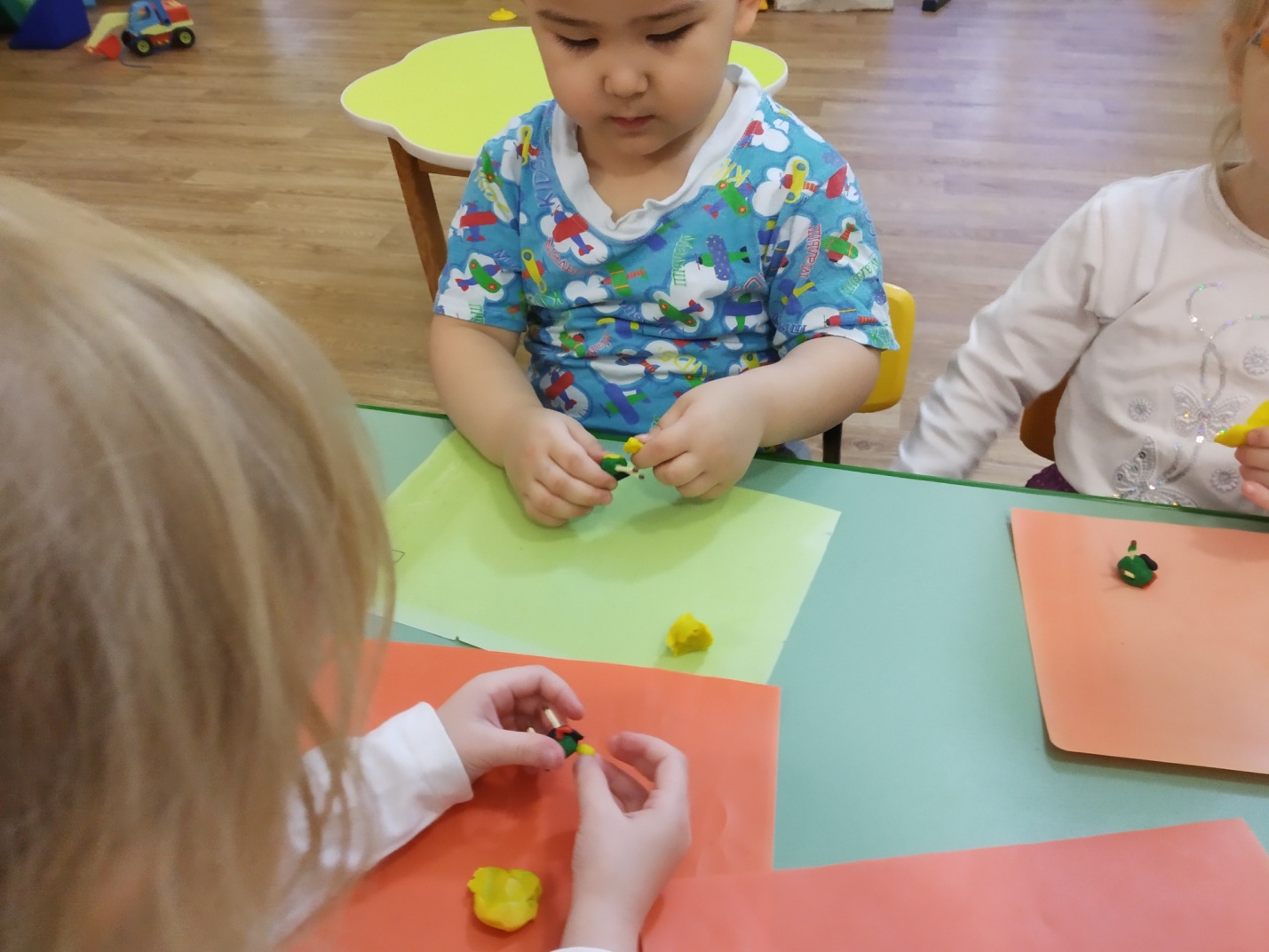 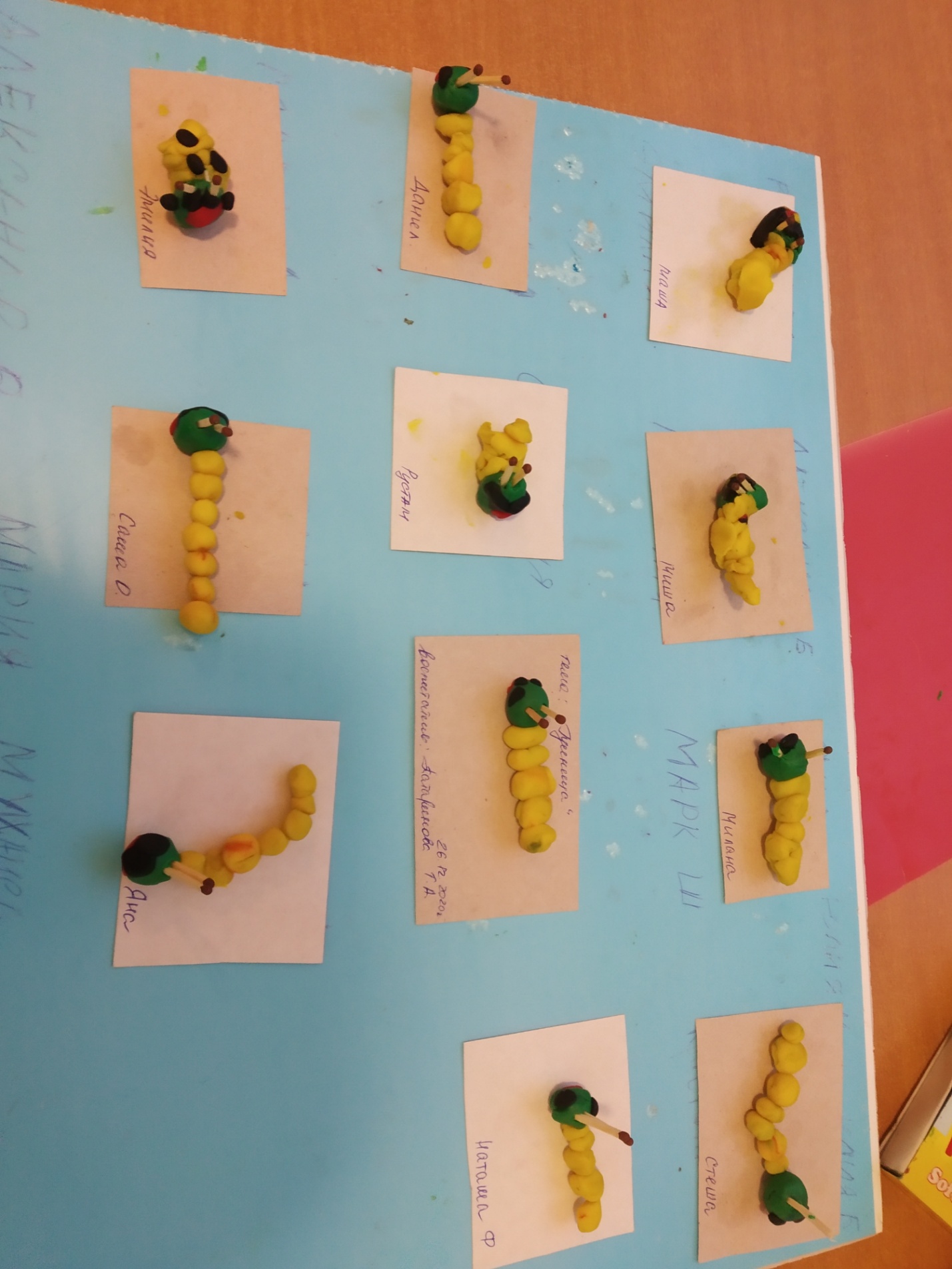 